FUNCIONES PÚBLICAS DE LA DIRECCIÓN MUNICIPAL DE PROTECCION CIVIL Y BOMBEROS DEL MUNICIPIO DE MASCOTA, JALISCO.MISIÓN:Proteger la vida, el patrimonio y el medio ambiente ante situaciones de riesgo, emergencia, siniestro o desastre con oportunidad y pertinencia, a través de un sistema permanente de prevención y mitigación, procurando siempre la integridad física y mental de la sociedad en su conjunto.  VISIÓN:Ser una institución que promueva y coordine el establecimiento de políticas públicas y acciones destinadas al manejo integral de riesgos de desastres con una alta participación ciudadana y de instancias de los diversos órdenes de gobierno, haciendo uso de los recursos materiales, humanos y tecnológicos necesarios para actuar siempre de manera anticipada, eficiente y oportuna.VALORES:IntegridadHonestidadCompromisoLealtadPerseveranciaRespetoResponsabilidadCompañerismoAmor a la vidaDisciplinaOBJETIVO GENERAL:Ejecutar las políticas, programas y acciones de protección civil en la entidad con el fin de salvaguardar a las personas, su patrimonio y entorno, así como lo relativo a los servicios vitales y estratégicos, en caso de riesgo, emergencia, siniestro o desastre.Diseñar, elaborar e instrumentar planes y estudios que permitan identificar y analizar los riesgos potenciales de fenómenos naturales o antropogénicos, para fortalecer las capacidades de preparación y de respuesta institucional y ciudadana ante emergencias y desastres.Convocar  y fomentar la participación comprometida y responsable de las dependencias, organismos e instituciones de los diversos sectores sociales en la ejecución de las acciones de protección civil.FUNDAMENTO LEGAL:Protección Civil y bomberos Mascota como base fundamental de acuerdo al Capítulo II, artículos 15 y 16 del Reglamento Interno de Protección Civil y Bomberos del Municipio de Mascota, Jalisco; así como Capitulo II artículo 65 del Reglamento Interno del Ayuntamiento y Administración Publica Municipal de Mascota, Jalisco.Con el apoyo del H. Ayuntamiento, Asociaciones, Clubes y demás personas interesadas, cada día la protección civil en nuestro municipio avanza de gran manera en cantidad y calidad.FUNCIONES Y ATRIBUCIONES DE LA UNIDAD DE PROTECCION CIVIL Ejecutar las acciones de prevención, auxilio y recuperación o restablecimiento, conforme a los ordenamientos jurídicos, programas y acuerdos que autorice el Consejo Municipal. Asimismo, desarrollará las funciones tomando como referencia las establecidas para la Unidad Estatal. Aplicar las disposiciones de este Reglamento e instrumentar sus programas en coordinación con el Sistema y la Unidad de Protección Civil. Vigilar el cumplimiento de este Reglamento por parte de las instituciones, organismos y empresas de los sectores público, social y privado en el ámbito de su competencia y de conformidad con los convenios de coordinación que se celebren. Promover la constitución de grupos voluntarios integrados al Sistema Municipal de Protección Civil, autorizar sus reglamentos y apoyarlos en sus actividades. Promover la capacitación de los habitantes en materia de protección civil. Proporcionar información y asesoría a las asociaciones de vecinos, empresas y público en general, para elaborar programas específicos e integrar unidades internas de protección civil, a fin de realizar acciones de prevención y auxilio en las colonias, barrios y unidades habitacionales. Promover la participación de los grupos sociales que integran su comunidad, en el Sistema Municipal de Protección Civil y respecto a la formación y ejecución de los programas municipales. Vigilar, inspeccionar las infracciones cometidas al presente Reglamento. FUNCIONES DEL CONSEJO MUNICIPAL DE PROTECCION CIVILAprobar el Plan de Contingencias Municipal de Protección Civil. Coordinar y vigilar el cumplimiento de los programas en la materia. Fomentar la capacitación en materia de protección civil. Constituirse en sesión permanente en caso de presentarse un alto riesgo, siniestro o desastre, con el fin de decidir las acciones que procedan. Declarar a través de su Presidente, la situación de emergencia en el municipio o parte de su territorio. Coordinar la participación ciudadana en la formación y ejecución de los programas destinados a satisfacer las necesidades presentes y futuras de protección civil de la población del municipio. Coordinar las acciones de salvamento y auxilio cuando se presenten fenómenos de desastre. Las demás RECURSOS MATERIALESMuebles de oficina.2 Ambulancias1 pipa cap. 1000 lts. RECURSOS HUMANOSORGANIGRAMA 2017 DE PROTECCION CIVIL Y BOMBEROS MUNICIPAL DE MASCOTA,  JALISCO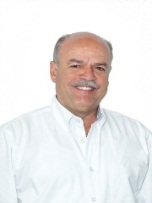 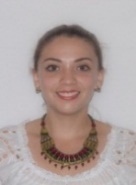 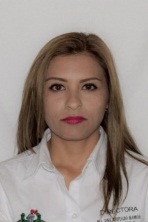 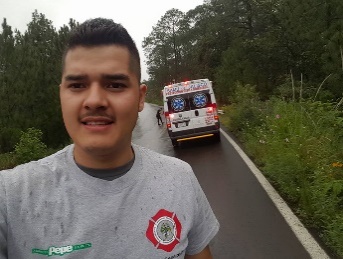 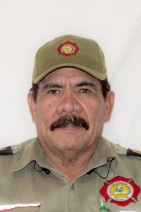 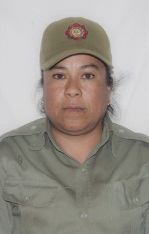 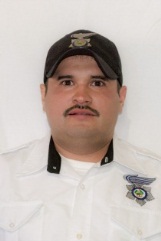 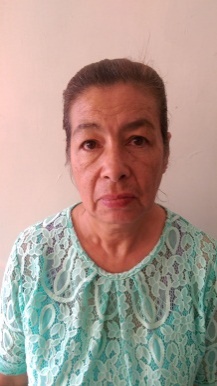 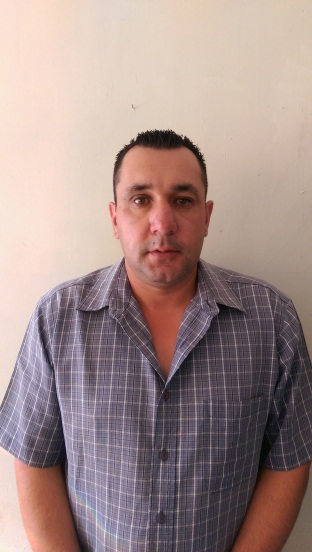 RECURSOS FINANCIEROSELABORÓ:ENF. MARIA DEL REFUGIO RAMOS MARTINEZDIRECTORA DE PROTECCION CIVIL Y BOMBEROSMascota, Jalisco; Marzo 05 del 2018PARTIDACONCEPTO 211Materiales, útiles y equipos menores de oficina212Materiales y útiles de impresión y reproducción214Materiales, útiles y equipos menores de tecnologías de la información y comunicaciones216Material de limpieza261Combustibles, lubricantes y aditivos351Conservación y mantenimiento menor de inmuebles353Instalación, reparación y mantenimiento de equipo de cómputo y tecnología de la información355Reparación y mantenimiento de equipo de transporte372Pasajes terrestres375Viáticos en el país511Muebles de oficina y estantería 515Equipo de cómputo de tecnologías de la información